Hygiene- und Verhaltensregeln (für das Szenario B in der Grundschule Egels) 1. Du kommst zwischen 7.45 und 8.00 Uhr an und wartest vor dem Schulgebäude. 2. Wenn du morgens kommst, trägst du deinen Mundschutz und hältst großen Abstand (mindestens 1,50 m) zu allen Kindern, die schon vor dem Schulgebäude warten. Hierzu findest du Markierungen in den Eingangsbereichen vor dem Schulgebäude. Die Schüler*innen der Klasse 1a, 3a und 3b benutzen den Haupteingang.  Die Schüler*innen der Klassen 1b, 2a, 2b, 4a und 4b benutzen den Eingang/ Ausgang zum Pausenhof.3. Du darfst nur einzeln bzw. klassenweise und nach Aufforderung einer Aufsicht die Schule betreten und gehst in den Fluren möglichst weit rechts.4. Du benutzt den kürzesten Weg zu der Garderobe vor deiner Klasse und hältst dich an die deutlich gekennzeichneten Abstandsmarkierungen auf dem Weg dahin. 5. Du gehst sofort zum Händewaschen zu den Toilettenräumen und unmittelbar danach zu deiner Klasse. Deine Klassenlehrerin wird dir deinen Sitzplatz zuweisen. 6. Deinen Mundschutz nimmst du erst jetzt vorschriftsmäßig ab und legst ihn in deine Dose oder einen anderen dafür vorgesehenen Behälter. 7. Wenn du zur Toilette oder wenn du in die Pause gehen darfst, trägst du wieder deinen Mundschutz und hältst zu allen Kindern, zu allen Mitarbeitern/innen und Lehrer/innen mindestens 1,50 m Abstand. 8. Der Pultbereich der Lehrerin/des Lehrers ist abgegrenzt. Hier musst du besonderen Abstand halten. 9. Bringe deine eigenen Taschentücher mit, um unnötiges Laufen im Raum zu vermeiden. 10. Es dürfen sich immer nur maximal zwei Kinder im Toilettenraum befinden. Das erkennst du an den Fotos am Türrahmen. Vor der Toilette ist ein Wartebereich gekennzeichnet. Dort dürfen maximal zwei Kinder mit dem vorgeschriebenen Abstand von 1,50 m warten. 11. Auch in den Pausen musst du dich besonders verhalten. Die Klassen haben unterschiedliche Pausenbereiche. Trotzdem gilt die Regel: ABSTAND   ABSTAND   ABSTAND!Du darfst deinen Mundschutz nur abnehmen, wenn du Abstand zu allen anderen Kindern hälst. 12. Am Ende des Unterrichts gehst du nach Aufforderung und mit Abstand direkt zur Garderobe und zügig zum Fahrrad, zum Bus oder Taxi oder direkt nach Hause. 13. In den Fluren laufen wir immer ganz rechts und achten auf die Abstandsmarkierungen auf dem Boden. Es ist immer mindestens eine Linie zwischen dir und deinem Vordermann zu sehen.Die wichtigste Hygieneregel ist das Händewaschen morgens vor dem Unterricht!vor der Frühstückspause!nach jedem Toilettengang!vor und nach dem Sportunterricht (sofern er stattfinden kann)!Wichtig ist außerdem das Husten und Niesen in die Ellenbeuge und das Einhalten des Abstands von 1,50 m zueinander! Wenn du dich mal krank fühlen solltest und merkst, dass du husten musst oder Schnupfen hast, sagst du deinen Eltern Bescheid und musst bei zusätzlichem Fieber zu Hause bleiben! Natürlich ruft dann jemand sofort in der Schule an und meldet dich ab. Wenn du bewusst gegen diese Regeln verstößt, musst du abgeholt werden. Diese Regeln sollen uns alle schützen. Deshalb ist es extrem wichtig, dass du diese Sicherheitsregeln einhältst. Gemeinsam schaffen wir das, bleiben Sie gesund!Viele GrüßeDas Team der Grundschule Egels ---------------------------------------------------------------------------------------------------------------- (hier bitte abtrennen und der Klassenlehrerin zurückgeben)Name: _____________________________________ Klasse: ________________ Ich habe die Hygiene- und Verhaltensregeln (für die Wiederaufnahme des Unterrichts ab 18.01.2021) gelesen und verstanden.  ________________________   __________________________________________ Ort, Datum                                         Unterschrift der Schülerin/des Schülers________________________  ________________________________________       Ort, Datum                                        Unterschrift eines Erziehungsberechtigten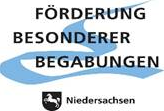 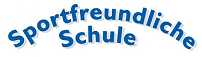 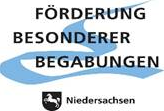 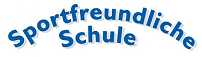 Grundschule EgelsSchoolpad 14 – 1826605 AurichGrundschule EgelsSchoolpad 14 – 1826605 Aurich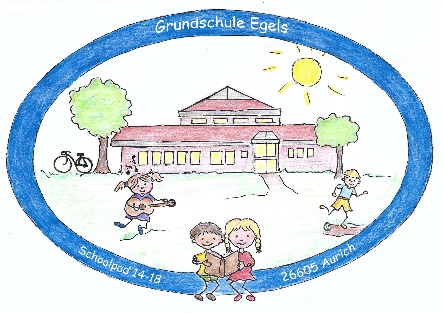 Tel.: 04941 3955Fax: 04941 964838mail@grundschule-egels.dewww.grundschule-egels.deAurich, den 06.01.2021